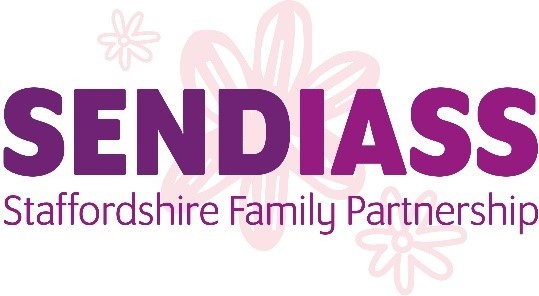 SENDIASS Staffordshire Family Partnership Equal Opportunities PolicySENDIASS Staffordshire Family Partnership is committed to providing a service which is free from discrimination and prejudice and endeavours to meet the needs of all parents and carers of children with special educational needs and children and young people.Through the Service Development Plan and ongoing review we will strive todevelop and promote Service responses and practices which are fully inclusive and accessible for allensure that the voice of all parents and carers of children with SEND is heard and has influence on the educational provision for their childrenensure that the voice of all children and young people is heard and has influence on the educational provision for themselves.We will:Adhere to and actively support the Staffordshire County Council’s Equal PolicyChallenge negative perceptions and behaviours which discriminate against any individual or group based on their age, race, religion/belief, disability, gender, gender reassignment, sexual orientation, pregnancy and maternity, marriage and civil partnership Respond to individual and group needs and concerns on the basis of respect, individuality and equalityOn identifying any special language or communication needs, take whatever steps are necessary to provide a consistent quality of service and informationEnsure that service staff are made aware of this Equal Opportunities statementDate of review: November 2023 Date of next review: November 2024